Управление по строительству, архитектуре и градостроительству администрации муниципального образования «Город Астрахань» РАСПОРЯЖЕНИЕ24 июня 2019 года № 04-01-1649«О разработке проекта межевания территории в районе улиц Бакинской/ Набережная 1 Мая  в Кировском районе города Астрахани»В связи с обращением ООО «Юг-Сервис» от 10.06.2019 № 03-04-01-4418, в соответствии со статьями 41, 43, 45, 46 Градостроительного кодекса Российской Федерации, пунктом 29 статьи 8 Устава муниципального образования «Город Астрахань», постановлением администрации муниципального образования «Город Астрахань» от 16.05.2018 № 288 «Об определении уполномоченного органа», постановлением мэра города Астрахани от 30.01.2009 № 244-м «Об утверждении Положения о порядке подготовки документации по планировке территорий муниципального образования «Город Астрахань», с изменениями и дополнениями, внесенными постановлениями мэра города от 06.10.2011 № 9364-м, от 10.01.2013 № 09-м, в целях внесения изменений в проект планировки и межевания территории в границах улиц Кр. Набережная, Красной, Крупской в Советском районе г. Астрахани, утвержденный постановлением мэра города Астрахани от 15.06.2012 № 5124-м, измененный документацией, утвержденной распоряжением администрации муниципального образования «Город Астрахань» от 19.10.2018 № 4609-р:1. Разрешить ООО «Юг-Сервис» разработку проекта межевания территории в районе улиц Бакинской/ Набережная 1 Мая в Кировском районе города Астрахани в границах, обозначенных в приложении к настоящему распоряжению управления по строительству, архитектуре и градостроительству администрации муниципального образования «Город Астрахань».2. ООО «Юг-Сервис»:2.1. Обеспечить за счет собственных средств разработку проекта межевания территории в районе улиц Бакинской/Набережная 1 Мая в Кировском районе города Астрахани.2.2. Представить проект межевания территории на согласование в управление по строительству, архитектуре и градостроительству администрации муниципального образования «Город Астрахань».3. Отделу территориального планирования и инженерного обеспечения управления по строительству, архитектуре и градостроительству администрации муниципального образования «Город Астрахань»:3.1. Обеспечить размещение настоящего распоряжения управления по строительству, архитектуре и градостроительству администрации муниципального образования «Город Астрахань» на официальном сайте администрации муниципального образования «Город Астрахань».3.2. Обеспечить опубликование настоящего распоряжения управления по строительству, архитектуре и градостроительству администрации муниципального образования «Город Астрахань» в средствах массовой информации.3.3. Подготовить задание на разработку проекта межевания территории в районе улиц Бакинской/ Набережная 1 Мая в Кировском районе города Астрахани в течение 15 дней после принятия настоящего распоряжения управления по строительству, архитектуре и градостроительству администрации муниципального образования «Город Астрахань».4. Срок решения о разработке проекта межевания территории в районе улиц Бакинской/ Набережная 1 Мая в Кировском районе города Астрахани составляет 1 (один) год. 5. Контроль за исполнением настоящего распоряжения управления по строительству, архитектуре и градостроительству администрации муниципального образования «Город Астрахань» оставляю за собой.И.о. начальника управления Н.П. Абольянина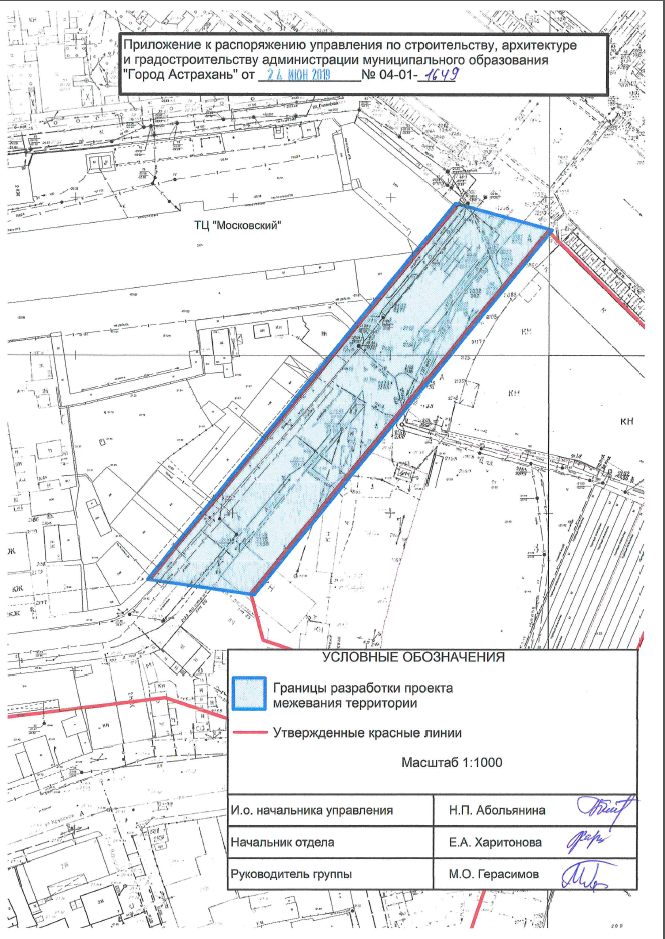 